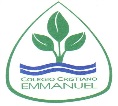 Colegio Cristiano EmmanuelAsesoría Técnica Pedagógica 2020.EVALUACIÓN FINAL DEL PLAN PREVENTIVOAsignatura:Nombre del docente: CursoFechaTemario o Trabajo Final5° BásicoNombre de la Unidad:	“Conociendo los instrumentos musicales”OA: Expresar, mostrando grados crecientes de elaboración y detalle, las sensaciones, emociones e ideas que les sugieren los sonidos y la música escuchada e interpretada, usando diversos medios expresivos (verbal, corporal, musical, visual).5° BásicoContenido: Instrumentos musicales, familias de instrumentos, descripción de los instrumentos, audiciones musicales.PPT 8 Instrumentos Viento MaderaPPT 9 Instrumentos Viento Metal 5° BásicoModalidad Evaluativa: Prueba vía formulario GoogleLUNES 07 DE DICIEMBRE HORARIO: 11: 00 hrs.